AGENDA CITY OF HEATHSPECIAL EVENTS BOARD200 LAURENCE DRIVE HEATH, TEXASJUNE 16, 2014  7:00P.M.Approval of the Minutes of May 19, 2014. Discussion and Action Regarding July 4th Parade.New Business Posted on the 13th day of June, 2014 at 4:00pm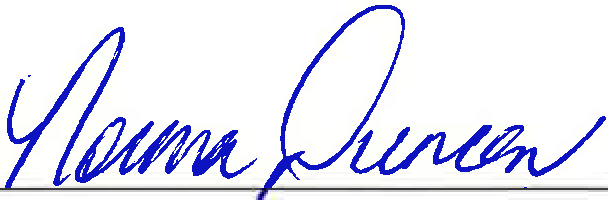 Norma DuncanAssistant to the City ManagerHeath City Hall will provide reasonable accommodations for persons attending meetings.  Please contact the CitySecretary at 972-771-6228 no later than 48 hours prior to a meeting if you require special assistance.